             THE ROTARY CLUB OF GRAND BLANC 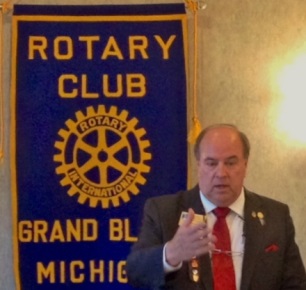 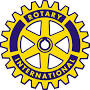 District 6330 Governor Don Moore)                                                                                                   September 24th, 2013          Editor-Nancy NylandThis Week’s Meeting- Rotary District 6330 Governor Don Moore and Assistant Governor Ron Jewell attended our club today. Don Moore gave an interesting overview of some things happening at The District level and International level. The District Governor was presented a gift basket made by our local Oliver T’s Market in Grand Blanc that featured all Michigan made products.“Points to Ponder from the District Governor”-Are you a RHINO (Rotarian in Name Only) or a RED (Rotarian Every day).  Thank You Bob Fraile and Dan Harrett for leading us in the Canadian National Anthem “O Canada”. For those of you who aren’t aware Bob and Dan members of The Flint Festival Chorus (rumor has 40+ years!) So much unknown talent in our club (: Rotary Membership Anniversary’s- Carroll Baker 9/21 with 30+ years! Member Birthdays-Sally Coletti 9/26, Kelly Crystal 9/21, Robert Fraile 9/21, and John Mitchell 9/11. HAPPY HAPPY BIRTHDAY FELLOW ROTARIANS!!!Upcoming Speakers for Grand Blanc Rotary Club 6330-OCT 201310/1	Terry Kaiser and Rich Dudek, Company name is LIFE					10/8	Chris Douglas, Economics Professor at UofM-Flint, Running for City Council in Grand Blanc	10/15	CLUB ASSY & Kae Edison Grand Blanc Parks & Recreation				10/22	Dr. Bradley Habermehl, Avoidable Blindness Program and VOSH Mexico Project		10/29	Kyle McCree, Econ. Dev. Group, Khalfani Stephens, Michigan Econ. Dev. Corp, Flint & Genesee ChamberOctober is Vocational Service Month, The second of the four Avenues of Service. Vocational Service fosters and supports the application of the Ideal of Service in pursuit of all vocations.Adherence to and promotion of the highest ethical standards in all occupations.The recognition of the worthiness to society of all useful occupations.The contribution of one’s vocational talents to the problems and needs of society.The Fall fund raiser is coming along well with WoJo’s (thank you Kelly Crystal); this year we may offer poinsettias, wreaths and kissing balls. Fellow member Andy Coates has agreed to let us use his building again to drop off/pick up. We appreciate that Andy. The Christmas party is scheduled for Dec 17th at Brick Street Bar and Grill in Grand Blanc, mark your calendars and details to follow, John Mitchell and Sally Coletti are firming up plans for that. The 50/50 didn’t produce a winner today. Peter and Christopher Serra are handling that on a weekly basis. In Closing-A pile of mostly useless informationThe phrase "rule of thumb" is derived from an old English law, which stated that you couldn't beat your wife with anything wider than your thumb.Casey Kasem is the voice of Shaggy on Scooby-Doo.Chocolate kills dogs! True, chocolate affects a dog's heart and nervous system. A few ounces are enough to kill a small sized dog.Every person has a unique tongue print.American Airlines saved $40,000 in 1987 by eliminating one olive from each salad served in first class.